Типовая форма договорапоставки тепловой энергии в горячей воде№ _______Липецкая область, Грязинский район			              «__» _______ 201_г.	ОАО «ОЭЗ ППТ «Липецк», именуемое в дальнейшем «Теплоснабжающая организация», в лице ___________________________________________________, действующего на основании _______________________________, с одной стороны и _______________________, именуемое в дальнейшем «Абонент», в лице _______________________________________________________________________, действующего на основании _______________________________, с другой стороны (при совместном упоминании – Стороны), заключили настоящий договор о нижеследующем:1. Предмет договора	1.1. Предметом договора является поставка Теплоснабжающей организацией тепловой энергии в горячей воде (далее – тепловая энергия) Абоненту.	Абонент обязуется принимать и оплачивать принятую тепловую энергию в порядке, определенном настоящим договором, соблюдать предусмотренный настоящим договором режим потребления тепловой энергии, обеспечивать безопасность эксплуатации находящихся в его ведении тепловых сетей и исправность используемых им приборов и оборудования, связанных с потреблением тепловой энергии.	1.2. По вопросам своих взаимоотношений по настоящему договору Стороны назначают своих представителей, выдав им соответствующую доверенность.2. Права и обязанности сторон	2.1. Теплоснабжающая организация обязуется:	2.1.1. Поставлять Абоненту тепловую энергию до границы эксплуатационной ответственности (балансовой принадлежности) сторон между Теплоснабжающей организацией и Абонентом, в соответствии с Актом границ эксплуатационной ответственности (балансовой принадлежности) по тепловым сетям (Приложение №1 к настоящему договору), в количестве ________ Гкал/год; ХОВ (химически очищенная вода) в количестве __ м3 (ориентировочно за год).	2.1.2. Считать разрешенной присоединенную расчетную часовую тепловую нагрузку Абонента ______ Гкал/час, в том числе:на отопление			______ Гкал/час;на горячее водоснабжение	______ Гкал/час;на вентиляцию			______ Гкал/час;потери				______ Гкал/час;на технологические нужды	______ Гкал/час.	Расшифровка плановых величин тепловой нагрузки Абонента изложена в Приложении №2 к настоящему договору.	2.1.3. Поддерживать на границе балансовой принадлежности следующие параметры сетевой воды:- давление в подающем трубопроводе ___ + ___ кгс/см2;- давление в обратном трубопроводе ___ + ___ кгс/см2;- среднесуточную температуру подающей сетевой воды в соответствии с температурным графиком _____________ (указывается организация, оказывающая услуги теплоснабжения для ОАО «ОЭЗ ППТ «Липецк») (далее - температурный график) с отклонением не более + 3%.	2.1.4. Обеспечивать надлежащее качество подаваемой Абоненту тепловой энергии до границы обслуживания тепловых сетей, в соответствии с Актом границ эксплуатационной ответственности (балансовой принадлежности) по тепловым сетям.	2.1.5. Взимать с Абонента плату за тепловую энергию по тарифам, утвержденным в установленном законом порядке, в соответствии с условиями настоящего договора.	2.1.6. В течение 10-ти рабочих дней с даты начала отопительного сезона, в присутствии представителя Абонента, осуществить проверку работоспособности приборов учета тепловой энергии Абонента, с составлением соответствующего акта.	2.1.7. По окончании отопительного сезона, направлять Абоненту уведомление с перечнем мероприятий по подготовке теплопотребляющих установок, тепловых сетей и зданий Абонента к предстоящему отопительному сезону. Начало и конец отопительного сезона определяется решением органа местного самоуправления. 	2.1.8. Не производить ограничение подачи тепловой энергии Абоненту в пределах установленных ему главным распорядителем средств федерального бюджета лимитов бюджетных обязательств, в случае несвоевременного поступления платежей на его счета. (Для бюджетных организаций, деятельность которых финансируется из федерального бюджета обеспечивающих безопасность государства (Постановление Правительства РФ от 29.05.2002г. №364)).	2.2. Теплоснабжающая организация имеет право:	2.2.1. Беспрепятственного доступа в любое время суток к тепловым установкам и приборам учета Абонента независимо от его ведомственной принадлежности, с извещением об этом Абонента для последующего участия его представителя с целью:	- контроля правильности показаний приборов учета 	- контроля за соблюдением установленных режимов теплопотребления;	- проведения замеров по определению количества и качества потребляемой тепловой энергии и теплоносителя.	2.2.2. Приостанавливать исполнение обязательств по подаче тепловой энергии путём введения полного и (или) частичного ограничения режима потребления тепловой энергии, в установленном законом порядке в следующих случаях:	- самовольного присоединения теплоприемников к сети Теплоснабжающей организации;	- нарушения Абонентом установленного настоящим договором режима теплопотребления;	- несанкционированного использования Абонентом тепловой энергии, допущения утечек и загрязнения сетевой воды;	- неудовлетворительного состояния систем теплопотребления Абонента, удостоверенного органом государственного энергетического надзора, создающего угрозу для жизни и безопасности граждан;	- отказа Абонента произвести регулировку гидравлического и теплового режима.	В день обнаружения нарушения представителем Теплоснабжающей организации в присутствии представителя Абонента составляется акт. В случае неявки Абонента либо отказа Абонента от подписи, в акте делается соответствующая отметка, в этом случае акт считается действительным. Данное условие действует в случае предварительного, не позднее, чем за 2 (два) часа, уведомления (письменно либо по факсу) Абонента о времени и месте составления акта.	Устранение нарушения фиксируется актом, подписываемым представителями сторон. Абонент письменно уведомляет Теплоснабжающую организацию об устранении нарушения и сообщает о сроке проведения проверки и составления акта. Неявка представителя Теплоснабжающей организации для составления акта в сроки, указанные в уведомлении Абонента, будет свидетельствовать о подтверждении Теплоснабжающей организацией факта устранения Абонентом нарушения;	- для проведения плановых работ по ремонту своих тепловых сетей и оборудования, а также согласно графика прекращения подачи тепловой энергии _____________ (указывается организация, оказывающая услуги теплоснабжения для ОАО «ОЭЗ ППТ «Липецк»), с предупреждением Абонента в течение 3-х рабочих дней с момента получения графика;	- в случае необходимости принять неотложные меры по предотвращению или ликвидации аварии в системе Теплоснабжающей организации или _____________ (указывается организация, оказывающая услуги теплоснабжения для ОАО «ОЭЗ ППТ «Липецк»), а также в случае производства ремонтных или аварийно - восстановительных работ на своих сетях или сетях _____________ (указывается организация, оказывающая услуги теплоснабжения для ОАО «ОЭЗ ППТ «Липецк»), без соответствующего предупреждения Абонента, с немедленным его уведомлением;	- при неоплате (неполной оплате) Абонентом тепловой энергии в сроки, установленные настоящим договором уведомив Абонента за 1сутки до введения ограничения (отключения).	В случае исполнения Абонентом в полном объеме указанного в письменном уведомлении Теплоснабжающей организации требования о погашении (оплате) задолженности до даты введения ограничения режима потребления или в случае предоставления им документов, свидетельствующих об отсутствии у него задолженности, ограничение режима потребления не вводится. 	При полном или частичном ограничении режима потребления тепловой энергии за неоплату, поставка тепловой энергии возобновляется после оплаты задолженности с учетом возмещения затрат, компенсирующих расходы на подключение Абонента к сетям Теплоснабжающей организации по дополнительному соглашению между Абонентом и Теплоснабжающей организации. За исключением случаев, предусмотренных п.2.1.8. настоящего договора. (Для бюджетных организаций, деятельность которых финансируется из федерального бюджета обеспечивающих безопасность государства (Постановление Правительства РФ от 29.05.2002г. №364)).	2.2.3. Расторгнуть настоящий договор в одностороннем порядке, предварительно письменно уведомив Абонента (ст. 523, 546 ГК РФ) при неоднократном (два и более раз) нарушении сроков оплаты Абонентом, установленных настоящим договором. За исключением случаев, предусмотренных п.2.1.8. настоящего договора. (Для бюджетных организаций, деятельность которых финансируется из федерального бюджета обеспечивающих безопасность государства (Постановление Правительства РФ от 29.05.2002г. №364)).	2.2.4. Вводить графики ограничения потребления и отключения тепловой энергии при возникновении аварийного дефицита тепловой энергии.	2.2.5. Взимать плату, согласно калькуляции Теплоснабжающей организации, за возобновление теплоснабжения после ограничения или прекращения подачи тепловой энергии по вине (инициативе) Абонента.	2.2.6. Не производить подачу тепловой энергии при отсутствии подписанного уполномоченными лицами Теплоснабжающей организации и Абонента акта готовности тепловых сетей и систем теплопотребления Абонента к работе в предстоящий отопительный период.	2.3. Абонент обязуется:	2.3.1. Принимать тепловую энергию от Теплоснабжающей организации в количестве согласно п.2.1.1. настоящего договора. 	2.3.2.Соблюдать предусмотренный договором режим потребления тепловой энергии, обеспечивать безопасность эксплуатации находящихся в его ведении тепловых сетей и энергоустановок, а также приборов учета и оборудования. 	2.3.3. Оплачивать тепловую энергию на условиях, установленных настоящим договором.	2.3.4. При превышении договорной величины потребления тепловой энергии, возместить Теплоснабжающей организации расходы, понесённые ею в связи с обеспечением подачи тепловой энергии в не обусловленном настоящим договором количестве. При этом увеличение нагрузок теплопотребления Абонента допускается при наличии технической возможности Теплоснабжающей организации.	2.3.5. При излишне заявленной договорной величине потребления тепловой энергии, компенсировать понесённые Теплоснабжающей организацией расходы.	2.3.6. Соблюдать:	а) расход сетевой воды не более расчётной величины _____ м3/час;	б) нормы утечки сетевой воды не более ______ м3/час;	в) среднесуточную температуру обратной сетевой воды не выше 3% против температурного графика.	При превышении Абонентом среднемесячной температуры обратной сетевой воды более чем на 5% против температуры обратной сетевой воды, соответствующей среднемесячной температуре наружного воздуха по температурному графику, Теплоснабжающая организация, при условии соблюдения температуры подающей сетевой воды с отклонением не более 3%, предъявляет к оплате, а Абонент оплачивает количество тепловой энергии за месяц (расчетный период), рассчитанное с учетом температурного графика.	2.3.7. Обеспечить возврат сетевой воды, соответствующей показателям качества, установленным Правилами технической эксплуатации электрических станций и сетей РФ, Утвержденные Приказом Минэнерго России от 19.06.2003 №229. При несоответствии показателям качества, Теплоснабжающей организацией составляется соответствующий акт, в соответствии с которым она, как непригодная к дальнейшему использованию, приравнивается к невозвращенной.	2.3.8. В случае обнаружения потребления или утечек теплоносителя на сетях Абонента, Абонент обязуется возместить Теплоснабжающей организации стоимость теплоносителя.	2.3.9. При самовольном присоединении Абонент обязан оплатить использованную тепловую энергию и теплоноситель за весь период со дня начала её фактического потребления.	Если дату начала использования тепловой энергии и теплоносителя установить невозможно, то оплата производится со дня начала отопительного сезона или со дня последней проверки Абонентом уполномоченными представителями Теплоснабжающей организации. 	При этом количество теплоносителя определяется по пропускной способности подающего трубопровода при круглосуточном его действии и скорости сетевой воды 2 м/с, а количество тепловой энергии, переданной этим теплоносителем, в соответствии с температурным графиком. 	2.3.10. Обеспечить установку коммерческих приборов учета тепловой энергии, контроль состояния и своевременную поверку в установленном законодательством РФ порядке.	2.3.11. Обеспечить сохранность установленных на тепловом вводе приборов коммерческого учета и автоматики, гарантию их нормальной работы. Незамедлительно сообщать в Теплоснабжающую организацию обо всех нарушениях и неисправностях в работе приборов коммерческого учета тепловой энергии.	2.3.12. До последнего дня расчетного месяца предоставлять в Теплоснабжающую организацию сведения о потребленной тепловой энергии, оформленные актом снятия показаний приборов учета (Форма акта - Приложение №3 к настоящему договору). Полномочия ответственного лица Абонента за учет тепловой энергии должны быть подтверждены доверенностью, копия которой направляется Теплоснабжающей организации в течение 5-ти рабочих дней с даты ее выдачи.	2.3.13. Обеспечить в любое время суток беспрепятственный допуск представителей Теплоснабжающей организации к своим тепловым установкам и приборам учета с целью контроля за соблюдением установленных режимов теплопотребления, работоспособности узлов учета тепловой энергии, проведения замеров по определению количества и качества потребляемой тепловой энергии и теплоносителя.	2.3.14. Немедленно сообщать персоналу Теплоснабжающей организации (/4742/ 51-53-78, 51-51-80) обо всех случаях обнаружения утечки теплоносителя, срочно принимать меры к устранению повреждения. В аварийных ситуациях по требованию Теплоснабжающей организации немедленно отключать от тепловой сети, вышедшее из строя оборудование, принадлежащее Абоненту, и своими силами и средствами обеспечить аварийный ремонт.	2.3.15. Производить регулировку принадлежащих Абоненту внутренних систем теплопотребления для рационального распределения получаемой тепловой энергии. После проведения ремонтов тепловых сетей или внутренних систем теплопотребления производить их промывку и гидравлическую опрессовку в присутствии уполномоченного представителя Теплоснабжающей организации с составлением соответствующего акта.	2.3.16. Предоставлять в течение суток ежедневные сведения о потреблении тепловой энергии в соответствии с оперативным запросом Теплоснабжающей организации.	2.3.17. Осуществлять обслуживание тепловых энергоустановок и сетей персоналом, прошедшим специальное обучение по установленной программе и имеющим соответствующие удостоверения.	2.3.18. В случае изменения тепловых нагрузок объектов Абонента и гидравлических характеристик системы теплоснабжения, выполнить новый проект и согласовать его с Теплоснабжающей организацией.	2.3.19. Выполнить в межотопительный период мероприятия по подготовке системы теплопотребления, тепловых сетей, энергоустановок и зданий к работе в отопительный период, с оформлением соответствующего двухстороннего акта готовности совместно с Теплоснабжающей организацией.	2.3.20. В течение 10-ти рабочих дней с даты начала отопительного сезона, совместно с представителем Теплоснабжающей организации, осуществить проверку работоспособности приборов учета тепловой энергии Абонента, с составлением соответствующего акта.	2.3.21. Предоставлять заявки теплопотребления на следующий год с разбивкой по месяцам не позднее 1-го марта текущего года. В случае изменения планируемых объемов теплопотребления или по запросу Теплоснабжающей организации предоставлять уточненные сведения.	2.3.22. Письменно сообщить Теплоснабжающей организации и провести с ней полный расчет за фактически поставленную по настоящему договору тепловую энергию в случае ликвидации предприятия, смене собственника и выезде из занимаемых Абонентом помещений.	2.3.23. Предоставить Теплоснабжающей организации подтверждение наличия установленного Абоненту лимита денежных средств, в рамках бюджетных обязательств. (Для бюджетных организаций, деятельность которых финансируется из федерального бюджета обеспечивающих безопасность государства (Постановление Правительства РФ от 29.05.2002г. №364)).	2.3.24. При несвоевременном поступлении средств на лицевой счет Абонента, открытый в органе федерального казначейства, информировать главного распорядителя (распорядителя) средств федерального бюджета о необходимости исполнения поставленных в установленном порядке на учет в органе федерального казначейства обязательств по оплате тепловой энергии. (Для бюджетных организаций, деятельность которых финансируется из федерального бюджета обеспечивающих безопасность государства (Постановление Правительства РФ от 29.05.2002г. №364)).	2.4. Абонент имеет право:	2.4.1. Вносить в течение срока действия настоящего договора предложения по корректировке договорных величин потребления тепловой энергии, для согласования с Теплоснабжающей организацией в пределах объемов, установленных техническими условиями на присоединение, в срок не менее чем за 10-ть дней до окончания расчетного периода.	2.4.2. При технической необходимости, по согласованию с Теплоснабжающей организацией производить замену приборов учета.	2.4.3. Заявлять отказ от получения тепловой энергии. При этом он обязан предупредить Теплоснабжающую организацию о предстоящем отказе за 30 дней.	2.4.4. Передавать тепловую энергию, принятую им от Теплоснабжающей организации через присоединенную сеть другому лицу по письменному согласованию с Теплоснабжающей организацией.	2.4.5. Согласовать с Теплоснабжающей организацией акт аварийной и технологической брони теплоснабжения предприятия.3 Порядок учета тепловой энергии и теплоносителя	3.1. Учет потребляемой тепловой энергии и теплоносителя осуществляется приборами учета, установленными на границе балансовой принадлежности, в соответствии с Правилами коммерческого учета тепловой энергии, теплоносителя (утвержденными Постановлением Правительства РФ от 18.11.2013 №1034). Приборы учета устанавливаются Абонентом за счет собственных средств, при наличии проекта, согласованного с Теплоснабжающей организацией. Приборы учета пломбируются в установленном порядке. Перечень объектов теплопотребления Абонента указан в Приложении №5 к настоящему договору.	3.2. При отсутствии приборов учета (выходе из строя), безучетном потреблении, а также при несвоевременном представлении Абонентом сведений в Теплоснабжающую организацию о количестве потреблённой тепловой энергии и теплоносителя (ХОВ), количество потребленной тепловой энергии определяется Теплоснабжающей организацией на основании расчетных тепловых нагрузок, указанных в настоящем договоре и актов использования тепловой энергии и теплоносителя (ХОВ).	3.3. При установке приборов учета не на границе балансовой принадлежности тепловых сетей, потери тепловой энергии на участке сети от границы до места установки приборов учета относятся на счет организации, во владении которой находится данный участок сети и определяются Теплоснабжающей организацией расчетным методом.	3.4. Подача и отключение тепловой энергии Абоненту оформляется двухсторонним актом Абонента с Теплоснабжающей организацией.4. Порядок расчетов за пользование тепловой энергии	4.1. Расчетным периодом для оплаты Абонентом за поставленную тепловую энергию и расходов, предусмотренных пп. 2.3.4., 2.3.5., 2.3.6., является календарный месяц.	4.2. Оплата тепловой энергии осуществляется Абонентом согласно величинам, указанным в Приложении №2 к настоящему договору, в следующем порядке:	- 35% плановой общей стоимости тепловой энергии, потребляемой в расчетном месяце, вносится в срок до 18-го числа расчетного месяца;	- 50% плановой общей стоимости тепловой энергии, потребляемой в расчетном месяце, вносится в срок до последнего числа расчетного месяца;	- оплата за фактически потребленную в расчетном месяце тепловую энергию с учетом средств, ранее внесенных Абонентом в качестве оплаты за тепловую энергию в расчетном периоде, осуществляется в срок до 10-го числа месяца, следующего за расчетным месяцем, на основании направленного Теплоснабжающей организацией акта приема-передачи тепловой энергии (Форма Акта – Приложение №4 к настоящему договору), счета и счет - фактуры. В случае если объем фактического потребления Абонентом тепловой энергии за истекший месяц меньше планового объема, определенного в Приложении №2 к настоящему договору, излишне уплаченная сумма зачитывается в счет платежа за следующий месяц. 	4.2. Оплата тепловой энергии осуществляется Абонентом в полном объеме до 10-го числа месяца, следующего за расчетным, на основании направленного Теплоснабжающей организацией акта приема-передачи тепловой энергии (Форма Акта – Приложение №4 к настоящему договору), счета и счет – фактуры. (Для бюджетных организаций).	4.2.1. Оплата тепловой энергии производится Абонентом в безналичной форме по реквизитам Теплоснабжающей организации с обязательным указанием назначения платежа и номера договора.	4.2.2. Выполнение обязательств по оплате потреблённой тепловой энергии Абонент может осуществлять на иные расчётные счета по письменному указанию Теплоснабжающей организации. Оплата считается произведённой только после зачисления денежных средств на расчётный счёт Теплоснабжающей организации.	При наличии дебиторской задолженности Абонента, Теплоснабжающая организация вправе отнести на погашение задолженности поступившие суммы по настоящему договору, независимо от назначения платежа, указанного в платежном поручении.	4.2.3. При выполнении за Абонента оплаты третьими лицами, в платежном поручении должна быть ссылка плательщика на Абонента, с указанием его полного наименования назначения платежа и номера договора.	4.2.4. Если дата платежа приходится на нерабочий день, днём платежа считается первый, следующий за ним рабочий день.	4.3. Расчеты за поставленную тепловую энергию производятся по тарифам, утвержденным Управлением энергетики и тарифов Липецкой области. НДС уплачивается сверх тарифа. 	4.4. Абонент обязан подписать со своей стороны акт приема-передачи тепловой энергии в течение 3-х рабочих дней с момента его получения либо представить свои мотивированные замечания по нему.	Непредставление Теплоснабжающей организации подписанного со стороны Абонента акта приема-передачи тепловой энергии, либо мотивированных замечаний по истечению указанного в настоящем пункте срока будет свидетельствовать о принятии Абонентом тепловой энергии без замечаний.	4.5. Акты сверки взаимных расчетов за поставленную тепловую энергию оформляются по инициативе Теплоснабжающей организации или Абонента. Акт сверки взаимных расчетов составляет и высылает сторона, по инициативе которой производится сверка. Сторона, получившая данный акт, обязана в течение 3-х рабочих дней подписать его или направить мотивированный отказ от его подписания.5. Форс – мажорные обстоятельства	5.1. Стороны освобождаются от всех или части взятых на себя обязательств в случае возникновения непредвиденных и независящих от их воли обстоятельств (форс-мажорные обстоятельства), а также в случаях:	- забастовки, затрагивающей работу Теплоснабжающей организации и (или) Абонента;	- военных действий любого характера;	- принятия государственными и местными исполнительными органами решений, препятствующих выполнению обязательств по настоящему Договору.	- стихийных бедствий (ураган, гроза, буря, пожар, землетрясение, наводнение и т.д.).	5.2. Сторона, ссылающаяся на форс-мажорные обстоятельства, обязана незамедлительно информировать другую сторону о наступлении подобных обстоятельств в письменной форме. В этом случае по требованию любой из сторон может быть создана комиссия для определения возможности (способа) дальнейшего выполнения Договора.	Надлежащим подтверждением наличия форс-мажорных обстоятельств будут служить решения (заявления) компетентных государственных органов или сообщения в официальных средствах массовой информации.6. Ответственность сторон	6.1. Стороны несут предусмотренную настоящим договором и действующим законодательством РФ ответственность за неисполнение или ненадлежащие исполнение своих обязательств.	6.2. За нарушение Абонентом порядка оплаты, предусмотренном п.4.2. настоящего договора, Абонент несёт ответственность в соответствии со ст.395 ГК РФ.	6.3. Теплоснабжающая организация несёт ответственность за бесперебойное и качественное теплоснабжение Абонента в соответствии с условиями настоящего договора, техническими регламентами и иными нормативно-правовыми актами.	В случае нарушения Теплоснабжающей организацией требований, предъявляемых к качеству тепловой энергии, Абонент вправе отказаться от оплаты такой энергии. При этом Теплоснабжающая организация вправе требовать возмещения Абонентом стоимости того, что Абонент неосновательно сберёг вследствие использования этой тепловой энергии.	6.4. Теплоснабжающая организация не несет ответственности перед Абонентом за неодоотпуск договорного объема тепловой энергии, вызванный:	- результатами регулирования режима потребления тепловой энергии, осуществлённого на основании закона и иных правовых актов;	- неправильными действиями персонала Абонента или посторонних лиц; 	- повреждением оборудования Абонента, приведшим к отключению оборудования на питающих теплопроводах;	- в случаях, предусмотренных в п. 2.2.2. настоящего договора.7. Срок действия договора. Изменение и расторжение договора.	7.1. Настоящий договор вступает в силу с ______________________ и действует по ___________________.	7.1.1. Настоящий договор считается каждый раз продлённым на очередной календарный год на тех же условиях, если до истечения срока его действия ни одна из Сторон письменно не заявит о его прекращении или изменении либо заключении нового договора.	7.2. Изменения условий настоящего договора могут производиться в течение всего срока действия договора путем заключения дополнительных соглашений, подписанных обеими Сторонами и являющихся неотъемлемой частью настоящего договора.8. Заключительные положения.	8.1. Стороны договорились о том, что вся переписка между Сторонами по всем вытекающим из настоящего договора обязательствам производится по адресам, указанным в договоре, а также посредством факсимильной связи, или иным способом, позволяющим установить факт получения информации принимающей стороной.	8.2. В случае изменения наименования, ведомственной принадлежности, изменении формы собственности, смене руководителя, изменениях банковских и других реквизитов, влияющих на надлежащее исполнение настоящего договора, каждая из Сторон в 5-ти дневный срок, письменно сообщает другой Стороне о произошедших изменениях.	8.3. При возникновении споров и разногласий Теплоснабжающая организация и Абонент руководствуются настоящим договором, Гражданским кодексом РФ и другими действующими нормативно-правовыми актами РФ.	8.4. Все споры Сторон, связанные с заключением и исполнением настоящего договора, в том числе и имущественные, подлежат рассмотрению в Арбитражном суде Липецкой области, в соответствии с законодательством РФ.	8.4.1. До передачи споров на рассмотрение суда, стороны принимают меры по их урегулированию в досудебном (претензионном порядке). Претензия должна быть рассмотрена получившей её стороной и на нее дан письменный ответ в течение 10-ти рабочих дней от даты получения.	8.5. Настоящий договор составлен в двух экземплярах, имеющих равную юридическую силу.	8.6. Приложения к настоящему договору:	8.6.1. Приложение №1 – Акт границ эксплуатационной ответственности (балансовой принадлежности) по тепловым сетям.	8.6.2. Приложение №2 – Плановые величины тепловой нагрузки Абонента.	8.6.3. Приложение №3 – Форма Акта снятия показаний приборов учета.	8.6.4. Приложение №4 – Форма Акта приема-передачи тепловой энергии.	8.6.5. Приложение №5 – Перечень объектов теплопотребления Абонента.9. Адреса и реквизиты сторон:Теплоснабжающая организация: ОАО «ОЭЗ ППТ «Липецк», ______________________________________________________________Абонент: ___________________________________________________Приложение № 1к договору поставки тепловой энергии в горячей воде№ _____ от __________АКТграниц эксплуатационной ответственности (балансовой принадлежности) по тепловым сетям	Настоящий акт составлен представителем ОАО «ОЭЗ ППТ «Липецк» (Теплоснабжающая организация) в лице _______________________________, действующего на основании _____________________________, с одной Стороны и представителя ______________________________________ (Абонента) в лице ________________________________, действующего на основании _____________, с другой стороны в том, что: 	- граница эксплуатационной ответственности по тепловым сетям между Теплоснабжающей организацией и Абонентом устанавливается по ______________________________________________________________. 	- граница балансовой принадлежности по тепловым сетям между Теплоснабжающей организацией и Абонентом устанавливается по ______________________________________________________________.	Границы и характеристики тепловых сетей обозначены на схеме теплопотребления, являющейся приложением к настоящему акту.Приложениек Акту эксплуатационной ответственности(балансовой принадлежности) по тепловым сетямСхема теплопотребления АбонентаПриложение № 2к договору поставки тепловой энергии в горячей воде№ _____ от __________Плановые величины тепловой нагрузки АбонентаПриложение № 3к договору поставки тепловой энергии в горячей воде№ _____ от __________Форма Акта снятия показаний приборов учетаАКТснятия показаний приборов учётаза ______________ 20__г.Абонент: __________________________________________________________________Объект: ____________________________________________________________________Адрес объекта: _____________________________________________________________Лицо ответственное за учет: ___________________________________________________Телефон: ___________________________________________________________________Показания прибора учета 2. Время простоя приборов.Представитель Абонента:________________________ ________________________Согласовано:Приложение № 4к договору поставки тепловой энергии в горячей воде№ _____ от __________Форма Акта приема-передачи тепловой энергииАктприема-передачи тепловой энергииза __________ 20__г.Липецкая область, Грязинский район		                                        «___»_________ 20___г.	ОАО «ОЭЗ ППТ «Липецк», именуемое в дальнейшем Теплоснабжающая организация, в лице __________________________, действующего на основании ____________________ ____________________, с одной стороны, и _________________________, именуемое в дальнейшем Абонент, в лице ___________________________________, действующего на основании _____________________, составили настоящий акт о нижеследующем:Теплоснабжающей организацией была поставлена, а Абонентом принята тепловая энергия в количестве _____________ Гкал., в соответствии с договором поставки тепловой энергии в горячей воде № _____ от «__» ______20__г. (далее – договор) за ________ 20___г. в полном объеме, стоимость услуг составила:Стоимость поставленной тепловой энергии составила: ______ руб., в том числе НДС ________ рублей.Абонент претензий к Теплоснабжающей организации не имеет.Теплоснабжающая организация                                    АбонентОАО «ОЭЗ ППТ «Липецк»	                                              ___________________________________________________	                                  ___________________________ Согласовано:Приложение № 5к договору поставки тепловой энергии в горячей воде№ _____ от __________Перечень объектов теплопотребления АбонентаТИПОВАЯ ФОРМА договора о подключении (технологического присоединения) к системе теплоснабженияЛипецкая область, Грязинский район 	                       "__" ____________ 20___ г.Открытое акционерное общество «Особая экономическая зона промышленно-производственного типа «Липецк» (ОАО «ОЭЗ ППТ «Липецк»), именуемое в дальнейшем Исполнитель в лице  ______________________________, действующего на основании _________________________, с одной стороны, и ______________________________, именуемое в дальнейшем Заявитель, в лице  ______________________________, действующего на основании ________________________________, с другой стороны, именуемые в  дальнейшем  Сторонами, в соответствии с Правилами подключения к системе теплоснабжения, утвержденными Постановлением Правительства РФ от 16.04.2012 г. №307, (далее – Правила) заключили настоящий договор (далее – Договор) о нижеследующем:Предмет ДоговораПо настоящему Договору Исполнитель обязуется осуществить подключение (технологическое присоединение) Заявителя к системе теплоснабжения, а Заявитель обязуется выполнить действия по подготовке объекта к подключению и оплатить услуги по подключению в соответствии с условиями настоящего Договора.  Исполнитель принимает на себя обязательства по оказанию услуги по подключению к системе теплоснабжения объекта Заявителя: ___________, расположенного по адресу: _________________________, в соответствии с условиями подключения, являющимися Приложением №1  к настоящему Договору и его неотъемлемой частью (далее – условия подключения). Под подключением Стороны понимают совокупность организационных и технических действий, дающих возможность Заявителю потреблять тепловую энергию из системы теплоснабжения, обеспечивать передачу тепловой энергии по смежным тепловым сетям или выдавать тепловую энергию, производимую на источнике тепловой энергии, в систему теплоснабжения. Нормативный срок подключения объекта Заявителя составляет ___________. 1.4. Мероприятия (в том числе технические) по подключению объекта к системе теплоснабжения, выполняемые Заявителем в пределах границ земельного участка Заявителя, содержат:разработку Заявителем проектной документации согласно обязательствам, предусмотренным условиями на подключение, за исключением случаев, когда в соответствии с законодательством Российской Федерации о градостроительной деятельности разработка проектной документации не является обязательной;выполнение условий подключения.1.5. Мероприятия (в том числе технические) по подключению объекта к системе теплоснабжения, выполняемые Исполнителем до границы земельного участка Заявителя, на котором располагается подключаемый объект, мероприятия по увеличению пропускной способности (увеличению мощности) соответствующих тепловых сетей или источников тепловой энергии, а также мероприятия по фактическому подключению содержат:подготовку и выдачу Исполнителем условий подключения и согласование их в необходимых случаях с организациями, владеющими на праве собственности или ином законном основании смежными тепловыми сетями и (или) источниками тепловой энергии;разработку Исполнителем проектной документации в соответствии с условиями подключения;проверку Исполнителем выполнения Заявителем условий подключения;осуществление Исполнителем фактического подключения объекта к системе теплоснабжения.1.6. В случае если в процессе строительства (реконструкции) подключаемого объекта превышен срок действия условий подключения, указанный срок продлевается по согласованию с Исполнителем на основании письменного обращения Заявителя. Согласование отступления от условий подключения, а также продление срока действия условий подключения осуществляется Исполнителем в течение 15 дней с даты получения обращения Заявителя путем внесения изменений в настоящий Договор.1.7. Осуществление подключения завершается составлением и подписанием Сторонами акта о подключении (форма акта – Приложение №2) и акта разграничения балансовой принадлежности, в котором указываются границы раздела тепловых сетей, теплопотребляющих установок и источников тепловой энергии по признаку владения на праве собственности или ином законном основании. Права и обязанности Сторон2.1. Исполнитель обязуется:2.1.1. Осуществить действия по созданию (реконструкции, модернизации) тепловых сетей до точек подключения и (или) источников тепловой энергии, а также по подготовке тепловых сетей к подключению объекта и подаче тепловой энергии не позднее даты установленной настоящим Договором.2.1.2. Проверить выполнение Заявителем условий подключения и установить пломбы на приборах (узлах) учета тепловой энергии и теплоносителя, кранах и задвижках на их обводах в течение _____ дней с момента получения от Заявителя уведомления о готовности внутриплощадочных и внутридомовых сетей и оборудования подключаемого объекта к подаче тепловой энергии и теплоносителя с составлением и подписанием акта о готовности.2.1.3. Осуществить не позднее __________ (но не ранее подписания акта о готовности) действия по подключению к сети инженерно-технического обеспечения внутриплощадочных или внутридомовых сетей и оборудования подключаемого объекта.2.1.4. Принять либо отказать в принятии предложения о внесении изменений в настоящий Договор в течение 30 дней с даты получения предложения Заявителя при внесении изменений в проектную документацию.2.1.5. После выполнения Заявителем условий подключения выдать разрешение на осуществление Заявителем подключения указанного объекта к системе теплоснабжения.Исполнитель осуществляет контроль за выполнением мероприятий по подключению без взимания дополнительной платы.2.1.6. Осуществить согласование условий подключения с единой теплоснабжающей организацией в порядке, установленном договором об оказании услуг по передаче тепловой энергии, теплоносителя, в соответствии с правилами организации теплоснабжения, утверждаемыми Правительством Российской Федерации.2.2. Исполнитель имеет право:2.2.1. Участвовать в приемке скрытых работ по укладке сети от подключаемого объекта до точки подключения.2.2.2. Изменить дату подключения подключаемого объекта на более позднюю без изменения сроков внесения платы за подключение в случае, если Заявитель не предоставил Исполнителю в срок до _________ возможность осуществить проверку готовности внутриплощадочных и внутридомовых сетей и оборудования объекта к подключению и подаче тепловой энергии и опломбирование установленных приборов (узлов) учета, кранов и задвижек на их обводах, а также в случае если Заявитель не соблюдает установленные Договором сроки внесения платы за подключение. При этом дата подключения не может быть позднее исполнения Заявителем указанных обязательств.Заявитель обязуется:2.3.1. Выполнить установленные настоящим Договором условия подготовки внутриплощадочных и внутридомовых сетей и оборудования объекта к подключению.2.3.2. В соответствии с выданными исполнителем условиями подключения заявитель разрабатывает проектную документацию в порядке, установленном законодательством Российской Федерации. Отступления от условий подключения, необходимость которых выявлена в ходе проектирования, подлежат обязательному согласованию с Исполнителем.2.3.3. Представить Исполнителю утвержденную в установленном порядке проектную документацию (1 экземпляр) в части сведений об инженерном оборудовании и сетях инженерно-технического обеспечения, а также перечень инженерно-технических мероприятий и содержание технологических решений.2.3.4. Направить Исполнителю предложение о внесении изменений в настоящий Договор в случае внесения изменений в проектную документацию на строительство (реконструкцию, модернизацию) подключаемого объекта, влекущих изменение указанной в настоящем Договоре нагрузки.2.3.5. Обеспечить доступ Исполнителя для проверки выполнения условий подключения и опломбирования приборов (узлов) учета, кранов и задвижек на их обводах, в установленные настоящим Договором сроки.2.3.6. Внести плату за подключение в размере и в сроки, которые установлены настоящим Договором.2.3.7. Оборудовать подключаемый объект приборами учета тепловой энергии и теплоносителя, соответствующими требованиям нормативных актов и технических регламентов Российской Федерации. 2.3.8. До начала подачи тепловой энергии, теплоносителя:- получить разрешение на ввод в эксплуатацию подключаемого объекта;- заключить договор теплоснабжения;- предъявить в случаях, установленных нормативными правовыми актами, устройства и сооружения, созданные для подключения к системам теплоснабжения, для осмотра и допуска к эксплуатации федеральным органам исполнительной власти, уполномоченным осуществлять государственный санитарно-эпидемиологический надзор и государственный энергетический надзор.Заявитель имеет право: Получить в случаях и в порядке, которые установлены настоящим Договором, информацию о ходе выполнения предусмотренных указанным Договором мероприятий по созданию (реконструкции) тепловых сетей. Привлекать третьих лиц для выполнения своих обязательств по настоящему Договору, в том числе осуществлять выбор поставщиков оборудования и услуг, оставаясь ответственным за выполнение обязательств по настоящему Договору.В одностороннем порядке отказаться от исполнения настоящего Договора при нарушении Исполнителем сроков исполнения обязательств, указанных в Договоре.Заявитель, решивший расторгнуть Договор, направляет письменное уведомление Исполнителю за 30 календарных дней до предполагаемого срока расторжения. Тарифы, сроки и порядок оплаты по договоруПлата за подключение к системе теплоснабжения определяется в соответствии с решением уполномоченного органа исполнительной власти в области государственного регулирования тарифов и составляет: ___________________. НДС взимается сверх установленного тарифа. 3.2. Внесение Заявителем платы за подключение осуществляется в следующем порядке:	3.2.1. 15 процентов платы за подключение вносится в течение 15 дней с даты заключения настоящего Договора;	3.2.2. 50 процентов платы за подключение вносится в течение 90 дней с даты заключения настоящего Договора, но не позднее даты фактического подключения;	3.2.3 Оставшаяся доля платы за подключение вносится в течение 15 дней с даты подписания сторонами акта о подключении, фиксирующего техническую готовность к подаче тепловой энергии или теплоносителя на подключаемые объекты.3.3. Заявитель осуществляет предусмотренную настоящим Договором плату путем перечисления денежных средств на расчетный Исполнителя в соответствии с п.3.2. настоящего Договора.3.4. Порядок расчетов по настоящему Договору может изменяться по соглашению Сторон.Ответственность СторонСтороны несут предусмотренную настоящим Договором и действующим законодательством РФ ответственность за неисполнение или ненадлежащие исполнение своих обязательств.В случае нарушения одной из Сторон сроков осуществления мероприятий по подключению к системе теплоснабжения она обязуется уплатить другой Стороне в течение 10 рабочих дней с даты наступления просрочки неустойку, рассчитанную как произведение 0,014 ставки рефинансирования Центрального банка Российской Федерации, установленной на дату заключения Договора, и общего размера платы за подключение к системе теплоснабжения по Договору за каждый день просрочки.В случае допущения Заявителем просрочки оплаты сумм, указанных в разделе 3 настоящего Договора, Заявитель обязан в течение 10 (десяти) рабочих дней с даты получения письменной претензии, оплатить Исполнителю неустойку в размере 0,1% (одной десятой процента) от  суммы задолженности по настоящему Договору за каждый день просрочки, но не более 10% (десяти процентов) от суммы задолженности по настоящему Договору.Исполнитель вправе расторгнуть Договор в одностороннем порядке в случае: Отсутствия обращения Заявителя к Исполнителю за продлением срока действия условий подключения в течение 1 месяца с момента окончания срока действия условий подключения. Невыполнения мероприятий по подключению объекта к системе теплоснабжения по вине Заявителя по истечении 3 месяцев с момента окончания срока, указанного в пункте 1.3., с учетом положений пункта 2.2.2.  настоящего Договора.4.5.	При одностороннем расторжении Договора расходы, фактически понесенные Исполнителем до момента расторжения Договора,  возмещаются Заявителем в полном объеме.4.6.	Стороны освобождаются от ответственности за полное или частичное невыполнение обязательств по настоящему Договору, если это невыполнение было вызвано обстоятельствами непреодолимой силы, т.е. чрезвычайными и непредотвратимыми при данных условиях обстоятельствами, возникшими после вступления в силу настоящего Договора. В этих случаях сроки выполнения Сторонами обязательств по настоящему Договору увеличиваются соразмерно времени, в течение которого действуют обстоятельства непреодолимой силы.4.7.	Сторона, для которой наступила невозможность выполнения обязательств в результате действия непреодолимой силы, обязана в письменной форме известить другую Сторону в срок не позднее 5 (пяти) рабочих дней со дня наступления непредвиденных обстоятельств с последующим представлением документов, подтверждающих их наступление. В противном случае она не вправе ссылаться на действия обстоятельств непреодолимой силы как на основание, освобождающее Сторону от ответственности.Разрешение споров5.1. Споры и разногласия, которые могут возникнуть при исполнении Договора, Стороны разрешают в Арбитражном суде Липецкой области.5.2. До передачи споров на рассмотрение суда, Стороны принимают меры по их урегулированию в досудебном (претензионном порядке). Претензия должна быть рассмотрена получившей ее Стороной и на неё дан письменный ответ в течение 10-ти рабочих дней от даты получения. Заключительные положенияНастоящий Договор вступает в силу со дня подписания Сторонами и действует до момента исполнения Сторонами своих обязательств по данному Договору.Все приложения к настоящему Договору являются его неотъемлемой частью.Все изменения и дополнения к настоящему Договору действительны, если они оформлены дополнительными соглашениями к настоящему Договору.Настоящий Договор составлен в двух экземплярах, имеющих одинаковую юридическую силу, по одному для каждой из Сторон. Стороны обязуются письменно уведомлять об изменениях реквизитов, организационно-правовой формы и других сведений, необходимых для выполнения договорных обязательств. Перечень приложений к настоящему ДоговоруПриложение №1 «Условия подключения».Приложение №2 «Форма акта о подключении».Юридические адреса и реквизиты СторонМ. П.УСЛОВИЯ ПОДКЛЮЧЕНИЯ№ ________ от «__» ___ ___ г.Точки подключения: ___________________.2. Максимальные часовые и среднечасовые тепловые нагрузки подключаемого объекта составляют:Отопление ____________;Вентиляция ___________;Кондиционирование ____________;Горячее водоснабжение ___________;Технологические нужды ____________.Схемы подключения теплопотребляющих установок являются приложением к настоящим условиям подключения.3. Максимальные расчетные и среднечасовые расходы теплоносителей, в том числе с водоразбором из сети: ________ .4. Параметры (давление, температура) теплоносителей и пределы их отклонений в точках подключения к тепловой сети с учетом роста нагрузок в системе теплоснабжения: ______________.5. Количество, качество и режим откачки возвращаемого теплоносителя, а также требования к его очистке.6. Добровольные для исполнения рекомендации, касающиеся необходимости использования имеющихся у Заявителя собственных источников тепловой энергии или строительства им резервного источника тепловой энергии либо резервной тепловой сети с учетом требований к надежности теплоснабжения подключаемого объекта, а также рекомендации по использованию вторичных энергетических ресурсов: ___________________________.7. Требования к прокладке и изоляции трубопроводов _________________.8. Требования к организации учета тепловой энергии и теплоносителей ______ ___________________________.9. Требования к диспетчерской связи с теплоснабжающей организацией ______ _______________________.10. Границы эксплуатационной ответственности теплоснабжающей организации и Заявителя _______________________________.11. Срок действия условий подключения ______________.12. Пределы возможных колебаний давления (в том числе статического) и температуры в тепловых пунктах Заявителя, устройства для защиты от которых должны предусматриваться Заявителем при проектировании систем теплопотребления и тепловых сетей ____________________________________.13. Минимальные часовые и среднечасовые тепловые нагрузки подключаемого объекта по видам теплоносителей и видам теплопотребления: _______________.	                                          	_______________                                          (Должность)                                                                                                                          (Подпись)          ФОРМА АКТА
о подключенииАКТ
о подключенииЛипецкая область, Грязинский районОАО «ОЭЗ ППТ «Липецк», именуемое в дальнейшем «Исполнитель», в лице  _________ ________________________, действующего на основании _________________________, с одной стороны, и  _________________________, именуемое в дальнейшем «Заявитель», в лице  _______ ___________________________________________, действующего на основании ______________, с другой стороны, в дальнейшем именуемые сторонами, оформили и подписали настоящий акт о нижеследующем.Исполнитель оказал Заявителю услугу по подключению к системе теплоснабжения объекта Заявителя в соответствии с мероприятиями по договору о подключении к системе теплоснабжения №______ от ________г. в полном объеме на сумму __________________ (_________), в т.ч. НДС (18%) ________.Стороны подтверждают, что подключению к системе теплоснабжения объекта Заявителя Исполнителем выполнено в соответствии с правилами и нормами.Заявитель претензий по оказанию услуг к Исполнителю не имеет.Подписи сторонСОГЛАСОВАНОТеплоснабжающая организация:Абонент:ОАО «ОЭЗ ППТ «Липецк»______________________________________________________________________________________________________________________/_________________/________________/_________________/м.п.м.п.Теплоснабжающая организация:Абонент:ОАО «ОЭЗ ППТ «Липецк»______________________________________________________________________________________________________________________/_________________/________________/_________________/м.п.м.п.Теплоснабжающая организация:Абонент:ОАО «ОЭЗ ППТ «Липецк»______________________________________________________________________________________________________________________/_________________/________________/_________________/м.п.м.п.ДатаОтоплениеОтоплениеВентиляцияВентиляцияГВСГВСПотериПотериОбщееОбщееДатаГкал/часГкал всегоГкал/часГкал всегоГкал/часГкал всегоГкал/часГкал всегоГкал/часГкал всегоянварьфевральмартапрельмайиюньиюльавгустсентябрьоктябрьноябрьдекабрьНа годТеплоснабжающая организация:Абонент:ОАО «ОЭЗ ППТ «Липецк»______________________________________________________________________________________________________________________/_________________/________________/_________________/м.п.м.п.ДатаВремянаработкичас.Показания приборовПоказания приборовПоказания приборовПоказания приборовДатаВремянаработкичас.Масса (объем воды), т (м3)Масса (объем воды), т (м3)Величина тепловой энергии,Гкал.Величина тепловой энергии,Гкал.ДатаВремянаработкичас.Подающий трубопроводОбратный трубопроводПодающий трубопроводОбратный трубопроводРазницаОстановкаОстановкаВключениеВключениеВремя простоя(час.)ДатаТекущее времяДатаТекущее времяВремя простоя(час.)Теплоснабжающая организация:Абонент:ОАО «ОЭЗ ППТ «Липецк»______________________________________________________________________________________________________________________/_________________/________________/_________________/м.п.м.п.№ п/пПоказательРазмерностьФормулаЗначение1Объём потребленной тепловой энергии по приборам учетаГкал2Объём тепловых потерь на сети абонента до приборов учетаГкал3Общее количество поставленной тепловой энергииГкалп.1+п.24Тариф на поставку тепловой энергиируб./Гкал5Стоимость поставки тепловой энергиируб.п.3*п.46НДС ( 18 % )руб.7Стоимость поставки тепловой энергии с НДСруб.п.5+п.6Теплоснабжающая организация:Абонент:ОАО «ОЭЗ ППТ «Липецк»______________________________________________________________________________________________________________________/_________________/________________/_________________/м.п.м.п.№Объект теплопотребленияМарка прибора учета(№ заводской)Место установки1.Теплоснабжающая организация:Абонент:ОАО «ОЭЗ ППТ «Липецк»______________________________________________________________________________________________________________________/_________________/________________/_________________/м.п.м.п.ИсполнительЗаявительНаименованиеОАО «ОЭЗ ППТ «Липецк»Юридический адресЛипецкая область, Грязинский район, особая экономическая зона промышленно-производственного типа «Липецк», административно-деловой центр.Почтовый адрес398908 г. Липецк, п. Матырский, ул. Моршанская, 4-а, а/я344ОГРН1064823059971ИНН 4826052440КПП480201001Наименование банкаНомер расчётного счётаНомер корреспондентского счётаБИККонтактный телефонФаксИсполнитель_________________________________(Ф. И. О.)Исполнитель_________________________________(Ф. И. О.)Заявитель_________________________________(Ф. И. О.)Заявитель_________________________________(Ф. И. О.)Заявитель_________________________________(Ф. И. О.)Заявитель_________________________________(Ф. И. О.)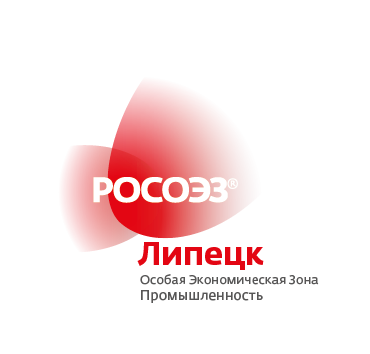 Приложение 1 к договору о подключении к системе теплоснабжения № _____ от «____» _____________201_г.Приложение 1 к договору о подключении к системе теплоснабжения № _____ от «____» _____________201_г.УТВЕРЖДАЮ__________________ОАО «ОЭЗ ППТ «Липецк»_________________ ______________УТВЕРЖДАЮ__________________ОАО «ОЭЗ ППТ «Липецк»_________________ ______________УТВЕРЖДАЮ__________________ОАО «ОЭЗ ППТ «Липецк»_________________ ______________Приложение 2 к договору о подключении к системе теплоснабжения № _____ от «____» _____________201_г.№от “”20г(должность)(должность)(должность)(должность)(должность)(должность)//Подпись (Ф.И.О.)Подпись (Ф.И.О.)Подпись (Ф.И.О.)Подпись (Ф.И.О.)Подпись (Ф.И.О.)Подпись (Ф.И.О.)Исполнитель _________________________________(Ф. И. О.)Заявитель_________________________________(Ф. И. О.)